Zastrzega się prawo do zmian w jadłospisie	ZUPY I NAPOJE DOSŁADZANE SĄ MIODEM PSZCZELIM! (5g)POTRAWY SMAŻONE PRZYGOTOWYWANE SĄ NA OLEJU RZEPAKOWYM I OLIWIE Z OLIWEK.Informacja o alergenach lub substancjach powodujących reakcje nietolerancji występujących w gotowych potrawach przekazana jest w oparciu o rozporządzenie Parlamentu Europejskiego i Rady (UE) Nr 1169/2019 z dnia25.10.2011 w sprawie przekazywania konsumentom informacji na temat żywności (w jadłospisie zaznaczono pogrubioną czcionką)1.GLUTEN – ziarna zbóż: pszenica, żyto, jęczmień, 		    8.ORZECHY – migdały, laskowe, włoskie, orzechy          	            owies, orkisz					                           nerkowca, pistacje         2.SKORUPIAKI i produkty pochodne				    9.SELER i produkty pochodne3.JAJA i produkty pochodne				                  10.GORCZYCA i produkty pochodne4.RYBY i produkty pochodne                                                                11.NASIONA SEZAMU i produkty pochodne5.ORZESZKI ZIEMNE (arachidowe) i produkty pochodne               12.DWUTLENEK SIARKI6.SOJA i produkty pochodne                                                                 13.ŁUBIN i produkty pochodne7.MLEKO  i produkty pochodne                                                           14.MIĘCZAKI i produkty pochodne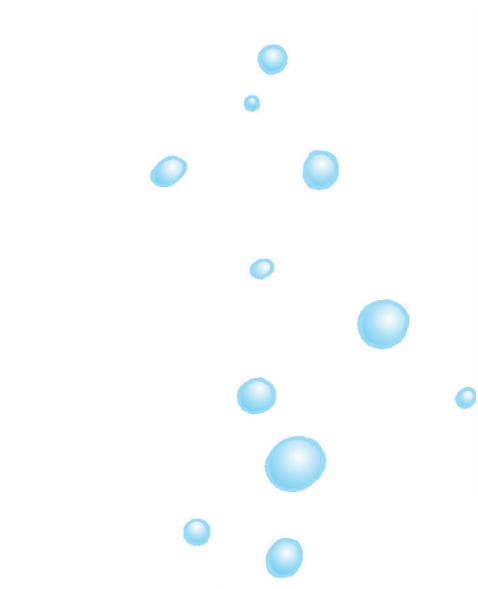 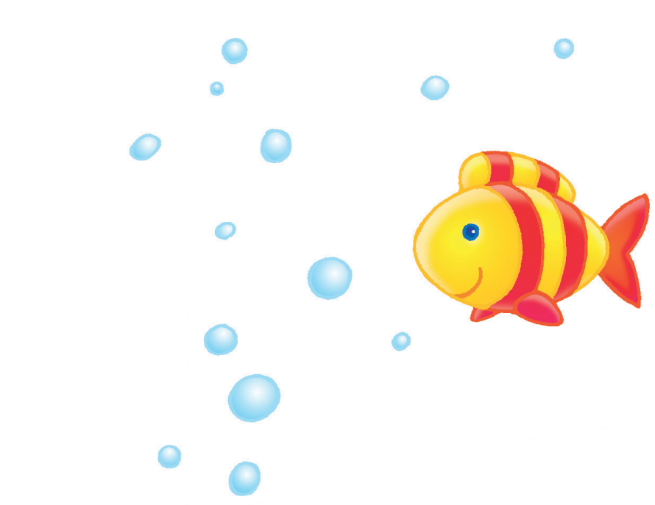 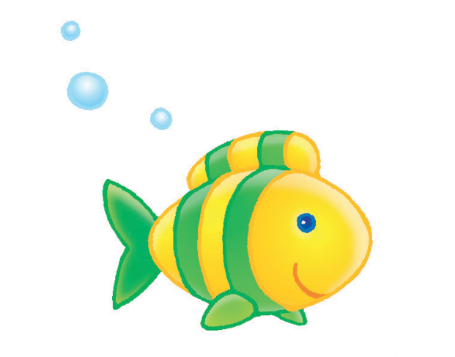 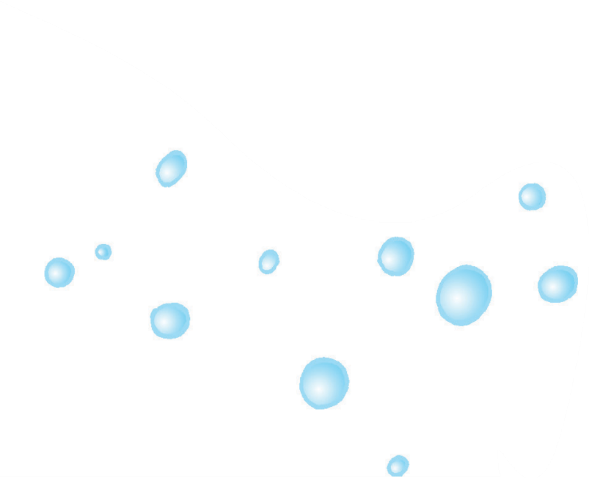 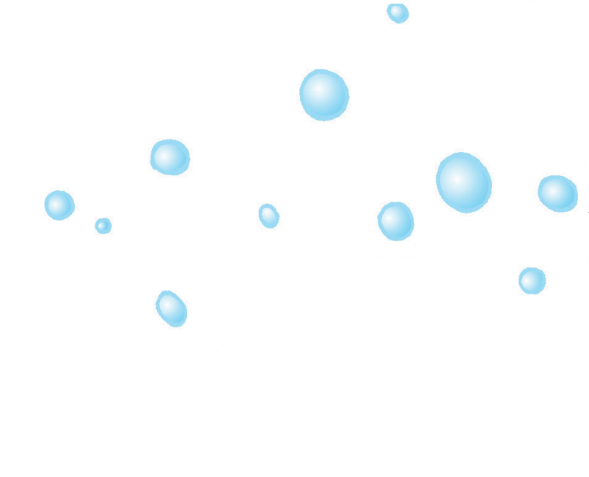 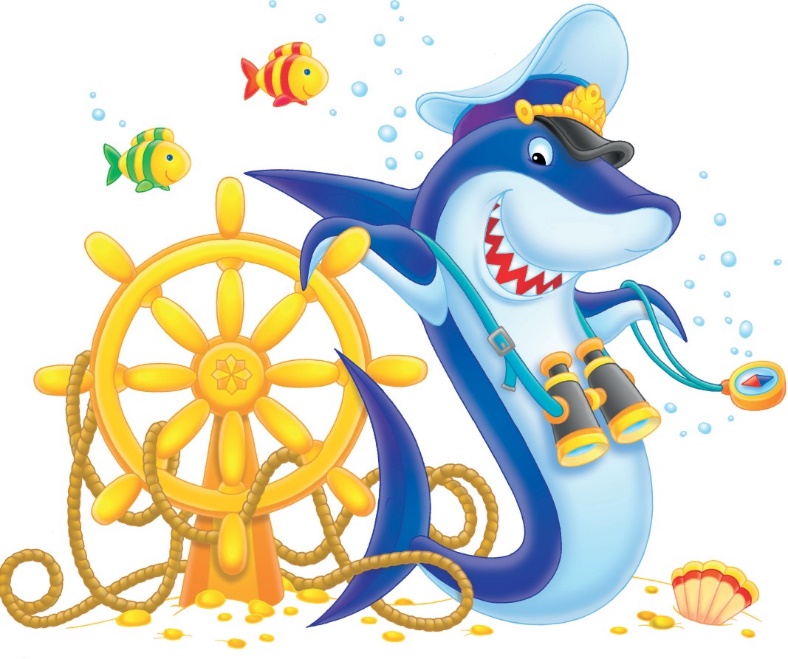 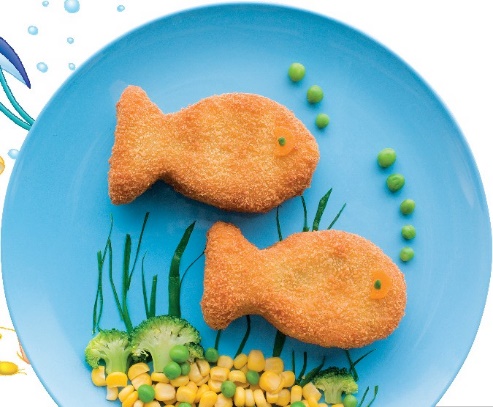 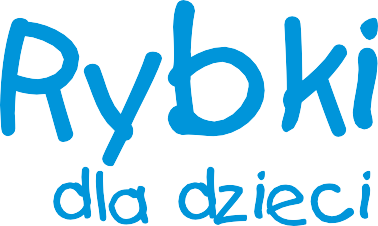 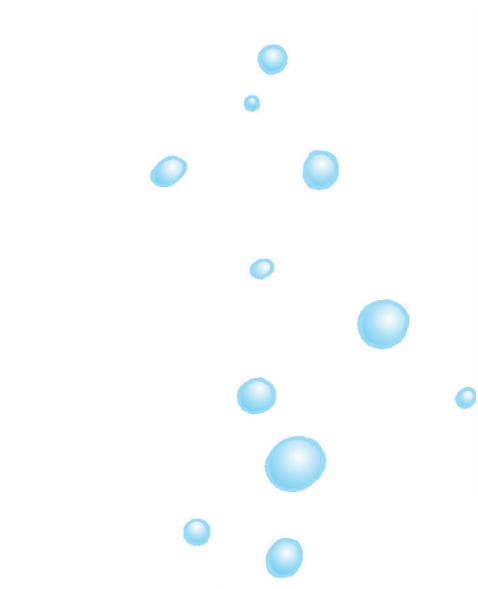 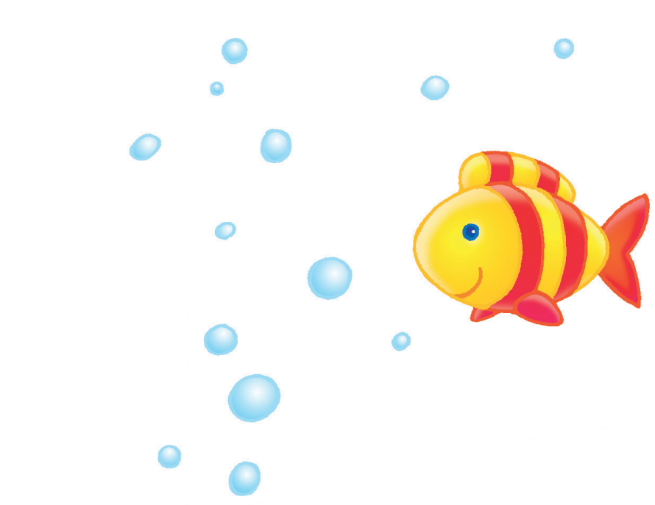 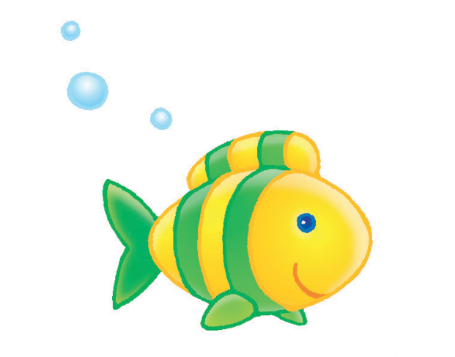 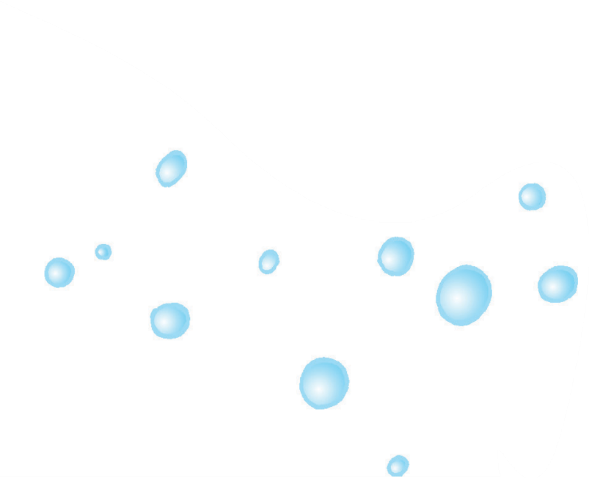 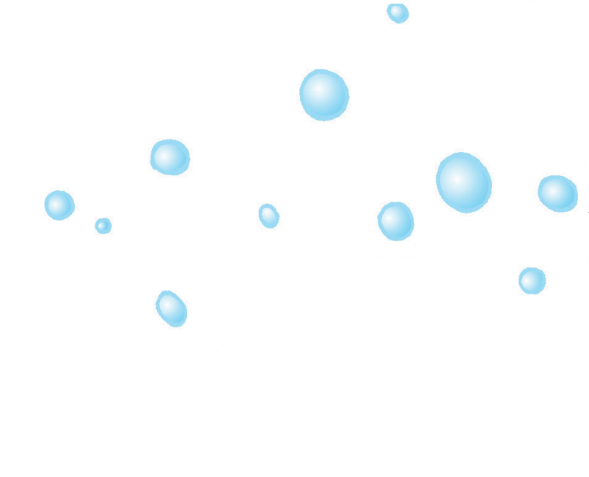 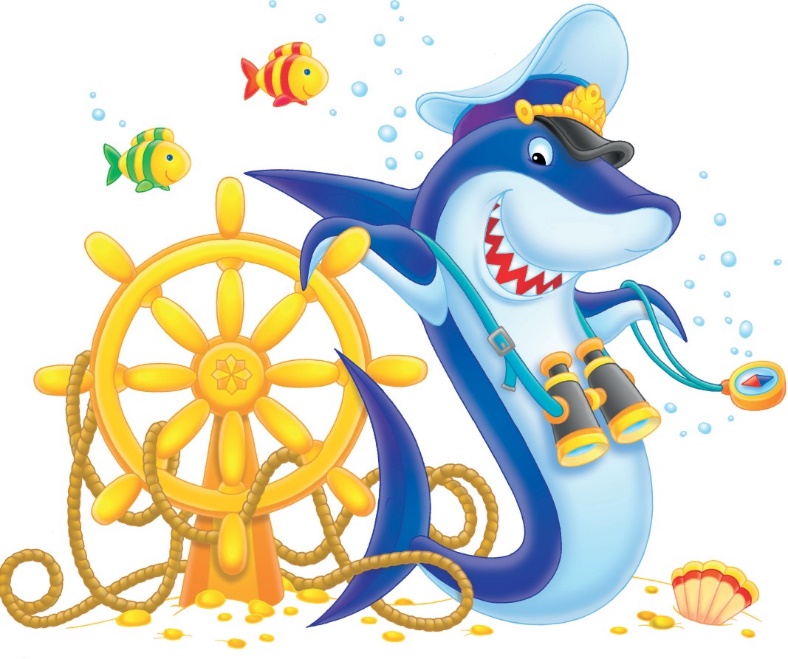 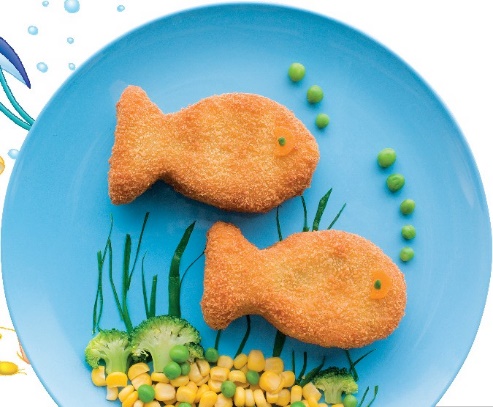 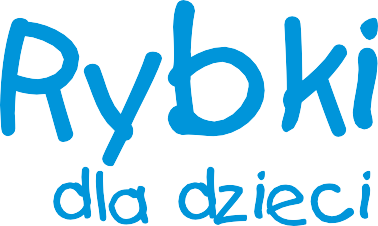 DZIEŃŚNIADANIE 830OBIAD 1200PODWIECZOREK 1430Poniedzia-łek05.12.2022Płatki kukurydziane(gluten) z mlekiem(200ml), chleb pszenno-żytni(30g) z masłem(z mleka)(5g), filet maślany z indyka(15g), pomidor(10g), ogórek zielony(5g), herbata owocowa(150ml) Zupa krupnik(marchew, seler, por, pietruszka, zioła, kasza jęczmienna, ziemniaki)(200ml) łazanki(pszenica, jajko, kapusta biała, szynka b/k smażona)(100g),   kompot wieloowocowy (śliwka, truskawka, jabłko)(150ml), jabłkoZapiekanka (bułka pszenna)(40g) z masłem(mleko)(5g), serem żółtym (mleko)(10g) i ketchupem, herbata czarna z cytr.(150ml)Wtorek06.12.2022Kawa inka(jęczmień, żyto) z mlekiem  (150ml), bułka pszenna(30g) z masłem(z mleka)(5g), twarożek (mleko) z papryką (30g), herbata czarna z cytryną(150ml), orzechy włoskieZupa kalafiorowa(marchew, seler, por, pietruszka, zioła, kalafior)(200ml),ziemniaki(100g), kotlety mielony drobiowy pieczony(jajko, filet drobiowy)(50g), mizeria z jogurtem naturalnym(mleko)(20g)  woda(150ml)Pieczywo żytnie (20g) z masłem(mleko)(5g) i dżemem morelowym(5g), herbata(150ml)Środa07.12.2022Płatki ryżowe z mlekiem(200ml),chleb pszenno-żytni(30g) z masłem(z mleka)(5g), ser żółty(z mleka)(10g), rzodkiewka(5g), sałata herbata owoce leśne(150ml)Zupa fasolowa(marchew,seler, por, pietruszka, zioła, fasola szparagowa)(200ml),pierogi z mięsem (gluten, łopatka wieprzowa gotowana), kapusta kiszona(30g),  kompot z czarnej porzeczki(150ml), mandarynka Sernik z brzoskwiniami (pszenica, jajko, mleko)(50g), herbata(150ml)Czwartek08.12.2022Kakao na mleku  (150ml),bułka pszenna(30g) z masłem(z mleka)(5g), pasta jajeczna (gorczyca, mleko)(20g), pomidor(10g), herbata czarna z cytryną (150ml), orzechy laskoweZupa ogórkowa(marchew, seler, por, pietruszka, zioła, ogórek kiszony)(200ml) kluski śląskie(pszenica, jajko)(100g), gulasz wieprzowy(pszenica, szynka b/k smażona)(50g), surówka z selera, kiwi i żurawiny(gorczyca, jajko)(30g), 	woda(150ml)	Kisiel z kompotu          (wyrób własny)(150ml), chrupki kukurydzianePiątek09.12.2022Płatki owsiane (200ml), chleb pszenno-żytni(30g) z masłem(z mleka)(5g), pasta mięsna(kiełbasa śląska, jajko, gorczyca)(15g), papryka czerwona(10g), herbata malinowa(150ml)Zupa ryżowa(marchew, seler, por, pietruszka, zioła)(200ml), ziemniaki(100g), kotlet jajeczny(40g), surówka z kapusty kiszonej(30g), kompot z czerwonej porzeczki(150ml), winogronoChałka (pszenica, jajko, mleko) (40g) z masłem (mleko)(5g),herbata czarna z cytryną(150ml), brzoskwinia